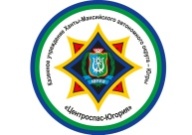 Назначение на должностьАвгуст. Распоряжением правительства Ханты-Мансийского автономного округа – Югры от 24.08.2007 N 338-рп с 1 августа 2007 года на должность директора государственного учреждения Ханты-Мансийского автономного округа - Югры "Центроспас-Югория" назначен Носиков Виктор Николаевич.Приложение №1 